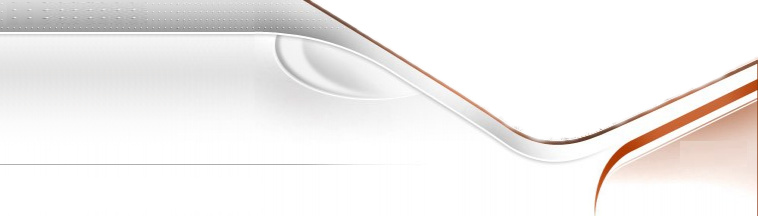 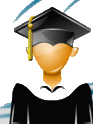 Pasteur et la lutte contre la rage       Un lundi matin, le 06 juillet 1855, le savant Pasteur vit arriver à son laboratoire un écolier de neuf ans, Joseph Meister, mordu l’avant-veille par un chien enragé. Sa mère l’accompagnait.       Le traitement dura dix jours. Le petit fut inoculé douze fois. Il est guéri.           Pasteur venait de triompher de la rage avec son invention du vaccin.I- Compréhension de l’écrit :Qui a inventé le vaccin contre la rage ?Meister était accompagné par:  -un voisin      - sa mère       - son cousinDonne le synonyme des mots soulignés dans le texte.Complète par l’un des mots suivants : Quand – Où.…… sont les joueurs ?                   …… le train rentre-t-il en gare ?Relève les verbes dans les phrases suivantes puis complète le tableau ci-dessous :      Réda étudie tout seul. Il finit ses devoirs tôt.Barre ce qui est faux :      (Ou – Où) se trouve l’hôpital ?             Samy et (son – sont) frère  jouent.II-Production écrite :En visite à Constantine, tu as vu, dans la vieille ville-La Casbah-UN DINANDIER :    C’est l’artisan qui fabrique des objets en métal (cuivre surtout).Tu as admiré son travail et les pièces qu’il présente. Ecris un paragraphe de 5 à 6 lignes où tu présentes ce métier, les actions qu’il fait et les objets qu’il fabrique.                - Mets les majuscules et la ponctuation.    - Conjugue les verbes au présent de l’indicatif.              - Emploie la 3ème  personne du singulier.              - Utilise  des phrases déclaratives.              - Aide –toi de la boîte à outil suivante :BONNE CHANCE   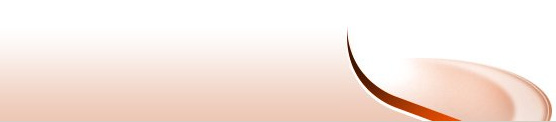             verbe               infinitifgroupedes renseignementsSes outilsLes actions qu’il faitSes produitsSon nom : YoucefSon métier: dinandierLe lieu : la dinanderieDes plaques de cuivre  Des marteaux Des poinçons (comme des clous)Un crayon spécial-Couper-Dessiner-Donner forme à   l’objet.     Des plateauxDes théièresdes chandeliers